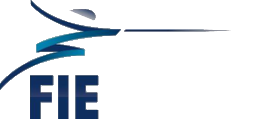 Novak Perovic (RSA)Date et lieu de naissance : 		27 décembre 1952, Zagreb, YougoslavieStatut matrimonial :			Marié, deux enfantsAdresse résidentielle : 			35 Catalenti Drive, Randpark Ridge, Randburg, Afrique du SudAdresse postale :			P.O. Box 3228, Cresta 2118, Afrique du SudTéléphone :				+27 - (011) 792 4229 (F), +27 - (083) 226 50 89 (P)E-mail : 					novak@global.co.zaFormation :Université :	École d'ingénierie mécanique, Université de Belgrade, Belgrade, Yougoslavie, Diplôme : Master en Sciences (Ingénierie mécanique)Études supérieures :	École d'ingénierie mécanique, Département « Théorie des mécanismes », Université de Belgrade, Belgrade, YougoslavieÉtudes spécialisées :	- École des sciences économiques, (UB/B/Y), Diplôme en commerce international et marketing- Examen professionnel pour ingénieurs diplômés - Ingénieur professionnel certifié- Formation : Gestion de projets complexes- Formation : Gestion des affaires au niveau entreprise- École d'éducation physique, (UB/B/Y), Sport Management College, Senior Manager en sportExpérience professionnelle en Afrique du Sud :Depuis novembre 2010 :		DRA Mineral Projects - Ingénieur d'études seniorDomaine de travail :		Conception, conseils et gestion de projets (secteur minier)Mai 2005 - Novembre 2010	Savannah Metallurgical Systems - Ingénieur d'études principalAvril 2000 - Mai 2005		ROFO Engineering - Directeur d'usineMars 1993 - Avril 2000		META Systems (PTY) Ltd. - Directeur AssociéExpérience universitaire :1981-1993 Maître de conférences :	Université de Belgrade, Belgrade, Yougoslavie, École de génie ferroviaire. Thème : Théorie de la traction des trains et de la conception des locomotivesEngagement dans le sport - Afrique :Depuis 2012		Membre du Comité Exécutif de la FIEDepuis 2009 	Président de la SAAFA/FFSA (Association d'escrime amateur d'Afrique du Sud)Depuis 2012 	Vice-président de la CAE (Confédération africaine d'escrime)2007-2009 		Vice-président de l'Association d'escrime amateur d'Afrique du Sud2006	Membre externe du Conseil de l'Association d'escrime amateur d'Afrique du Sud2004-2006 		Membre du Conseil de l'Association d'escrime du GautengEngagement dans le sport - Yougoslavie :1965-1973		Joueur de basketball (junior, senior)1973 			Arrêt de la pratique du basketball suite à une blessure grave1977-1992 	Management en sport (basketball et football) au niveau régional et national